DIRECCIÓN DE RECURSOS HUMANOS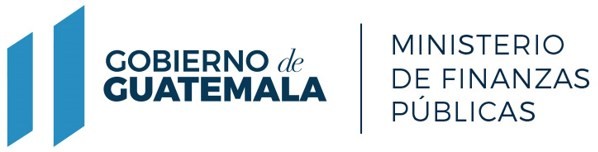 Directora: Licda. María Soledad Muñoz Martínez.Responsable de actualización de información: Azucena Isabel Díaz Mejicanos. Sin modificaciones al 12/01/2024Artículo 11, numeral 2, Ley de Acceso a la Información PúblicaObservación: Son los dos profesionales que fungen como Asesor.PBX: 2374-3000 Ext: 12140.Ministerio de Finanzas Públicas8a. Avenida 20-59 Zona 1, Centro Cívico, GuatemalaNo.NOMBRE COMPLETOTIPO DE SERVICIOSDEPENDENCIARENGLÓNMODALIDAD DE PAGOHONORARIO MENSUALCONTRATO VALOR TOTALCONTRATO FECHA DE INICIOCONTRATO FECHA DE FINALIZACIÓNACUERDO DE RESCISIÓNNo.FECHA EFECTIVA DE RESCISIÓN1Alfonso (Único Nombre)Godinez AranaPROFESIONALESDirección de Asesoría Jurídica029HonorariosQ27,000.00Q	106,258.063/01/202330/04/20232José Eduardo Mendoza HernándezPROFESIONALESDespacho Ministerial029HonorariosQ27,000.00Q	215,129.032/05/202331/12/20233Alfonso Godinez AranaPROFESIONALESDirección de Asesoría Jurídica029HonorariosQ27,000.00Q	215,129.032/05/202331/12/2023